Colegio Santa María de Maipú                                                            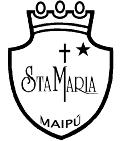           Departamento de Lenguaje. GUÍA DE AUTOAPRENDIZAJE 3 LENGUA Y LITERATURA 7° BÁSICONombre: __________________________________ 7 º Básico _____ Fecha: ¡RECORDEMOS!I. Para recordar lo visto en las clases y guías anteriores, completa el siguiente cuadro:SUPER HÉROELos héroes antiguos tenían conexiones directas con lo divino. Muchos de ellos eran hijos directamente de los dioses o seres mágicos. Los héroes actuales llegan a ser héroes por circunstancias muy variadas, sin embargo, su rol es el mismo que en la época clásica: Representar los valores de la sociedad.Los héroes no solo protegen a las personas, sino que también luchan por sus ideales. Un héroe no intentaría derrotar a un villano si no pensara que lo que éste hace es incorrecto. Por ejemplo, en los héroes contemporáneos podemos ver muchas veces que estos detienen a delincuentes “comunes”, quienes intentan robar algo. De este hecho podemos inferir que, para nosotros, como sociedad, robar es malo.  Los antihéroes, como los héroes, también buscan hacer el bien. Sin embargo, existe una diferencia fundamental entre ellos: A diferencia de los héroes, quienes representan y defienden los valores de la sociedad, los antihéroes persiguen y defienden sus propios valores, que muchas veces no son los mismos que para la sociedad. Por ejemplo, un héroe común detendría a un ladrón, ya que, para nuestra sociedad, robar es malo. Por otro lado, un antihéroe podría pensar que quien está robando lo hace por necesidad, y simplemente dejar ir al ladrón. Las acciones de los antihéroes también son heroicas, sin embargo, sus métodos y motivos siempre serán diferentes a las de los héroes.  El antihéroe puede ser como cualquier persona. Frecuentemente debe lidiar con el efecto de su forma de ser, ya que es muy llevado a sus ideales, y debe esforzarse porque los demás vean las cosas como él. Ejemplos famosos de antihéroes pueden ser Deadpool o Dr. House.¡ACTIVIDAD!A continuación, conoceremos más sobre el concepto de superhéroe, para ello deberás investigar sobre tu superhéroe favorito:1) Para realizar una investigación, es necesario delimitar el tema con el fin de que tengas claro el objetivo de tu trabajo. En este caso, compararás un héroe visto en clases anteriores y un superhéroe actual. Comienza eligiendo a los personajes que investigarás. Aquí te recomendamos cómo empezar:2) Considerando al héroe y al superhéroe que escogiste, completa la siguiente tabla: 3) Lee el siguiente fragmento y responde las preguntas de comprensión lectora en el espacio asignado:La aventura del héroeMoyers: ¿Por qué hay tantas historias de héroes en la mitología?Campbell: Porque es sobre lo que vale la pena escribir. Hasta en las novelas populares el personaje principal es un héroe o heroína que ha hallado o hecho algo más allá de los logros y experiencias normales. Un héroe es alguien que ha dado su vida por algo más grande que él mismo.Moyers: Entonces, en todas las culturas, sea cual sea la indumentaria local que lleve el héroe, ¿cuál es la hazaña? Campbell: Bueno, hay dos tipos de hazaña. Una es la hazaña puramente física, en la que el héroe realiza un acto de valor en la batalla o salva una vida. El otro tipo de hazaña es espiritual, en la que el héroe aprende a experimentar el espectro supranormal de la vida espiritual humana y después vuelve con un mensaje.La aventura usual del héroe empieza con alguien a quien le han quitado algo, o que siente que falta algo en la experiencia normal disponible y permitida a los miembros de su sociedad. Esta persona entonces emprende una serie de aventuras más allá de lo ordinario, ya sea para recuperar algo de lo perdido o para descubrir algún elíxir que da vida. Usualmente es un ciclo, una ida y una vuelta.Pero la estructura, y un cierto sentido espiritual de esta aventura, puede verse anticipadamente en los ritos de pubertad o iniciación de las primitivas sociedades tribales, a través de los cuales un joven es obligado a renunciar a su infancia y hacerse adulto; a morir, podría decirse, en su personalidad y mentalidad infantiles, y volver como un adulto responsable.Moyers: ¡De modo que aun cuando no seamos héroes en el sentido más amplio de los redentores de una sociedad, debemos hacer esa travesía dentro de nosotros, espiritual y psicológicamente!Campbell: Así es. Otto Rank, en su importante libro El mito del nacimiento del héroe afirma que todo hombre es un héroe al nacer, cuando sufre una tremenda transformación tanto psicológica como física, desde la condición de una pequeña criatura acuática viviendo en fluido amniótico, hasta ser un mamífero que respira aire y terminará de pie. Es una transformación enorme, y si se la emprendiera conscientemente sería de veras un acto heroico. Y ha habido heroísmo por parte de la madre también, que ha producido todo esto.Moyers: En La guerra de las galaxias, de George Lucas, Han Solo empieza como mercenario y termina como héroe, y al final es quien salva a Luke Skywalker.Campbell: Sí. Han Solo ha realizado el acto heroico de sacrificarse a sí mismo por otro.Moyers: ¿Crees que un héroe se crea a partir de la culpabilidad? ¿Sentía culpa Solo por haber abandonado a Skywalker?Campbell: Depende del sistema de ideas en que quieras moverte. Solo era un tipo muy práctico, al menos eso pensaba él de sí mismo, un materialista. Pero al mismo tiempo era un ser humano con compasión, y no lo sabía. La aventura despertó una cualidad de su carácter que él mismo no sabía que poseía.En El poder del mito. Entrevista con Bill Moyers (fragmento)¡PARA FINALIZAR!Durante estas sesiones hemos visto y analizados diversos tipos de héroes: Héroe mitológico, héroe contemporáneo y superhéroe, para finalizar nuestro aprendizaje te invitamos a completar el siguiente mapa conceptual: PARA COMPLEMENTAR ESTA GUÍAPara complementar lo aprendido a lo largo de estas guías, puedes visitar la página web https://www.aprendolibre.cl  y sigue estos pasos: Pincha la sección MATERIALES Pincha la sección LENGUAJEPincha el curso SÉPTIMO BÁSICO Pincha el eje LECTURA Busca la GUÍA: FICHA REMEDIAL 2: ANALIZAR EL CONFLICTO EN UNA NARRACIÓN.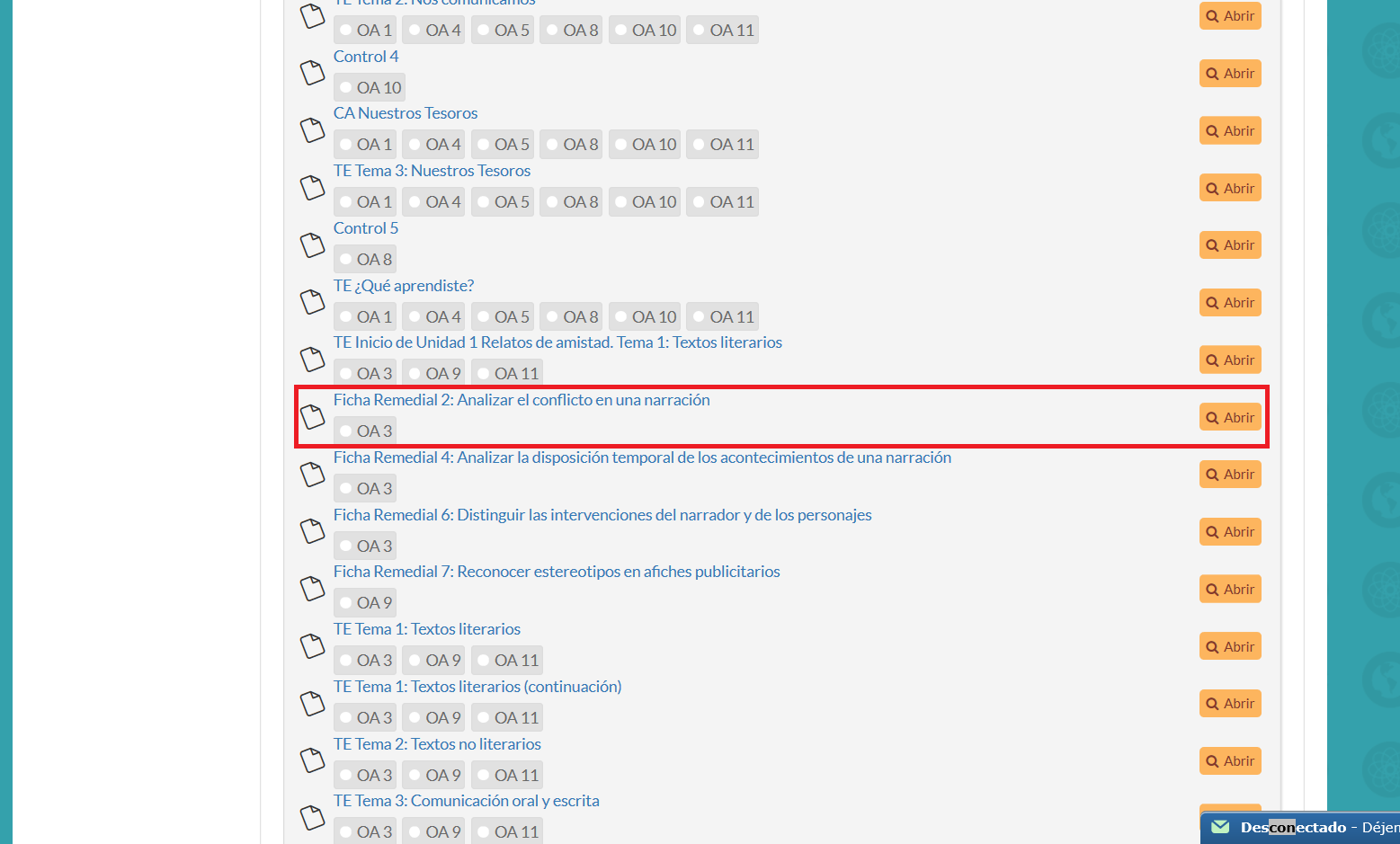 Objetivo Analizar el concepto de héroe en un texto no literario, considerando los aspectos vistos en clases anteriores.HéroeDefiniciónCaracterísticasEjemplosHéroe mitológicoHÉROE PERTENECIENTE A LOS MITOS, DONDE REALIZA GRANDES HAZAÑASSEMI DIOS: MITAD HUMANO, MITAD DIVINIDAD.SOBREHUMANO: GRAN VELOCIDAD – ASTUCIA SUPERIOR – FUERZA DESCOMUNAL. PUEDE ENFRENTAR GRANDES PELIGROS PARA PROTEGER A SU PUEBLO. ALCANZA LA FAMA Y LA GLORIA. LUCHABAN CONTRA EJÉRCITOS. HÉRCULESTESEOHéroe contemporáneoPERSONA QUE REALIZA ACTOS SOLIDARIOS POR EL BIEN DE UNA COMUNIDAD. SOLIDARIO EMPÁTICO SUS ACTOS BENEFICIAN A LOS DEMÁSPUEDE SER UNA PERSONA COMÚN MALALA YOUSAFZAI NELSON MANDELA GRETA THUNBERGHéroe visto en clases anterioresSuperhéroeTeseo GandihHérculesGreta ThunbergMalala YousafzaiNelson MandelaConsulta algunos cómics de superhéroes como Batman, Mujer Maravilla, Capitán América, etc.Visita la web de Universo Marvelwww.universomarvel.comConsulta el sitio de ComicZine:www.comiczine.esCriterioHéroeSuperhéroeCaracterística del personaje EL ESTUDIANTE DEBE ESCRIBIR LAS CARACTERÍSTICA DE UN HÉROE CONTEMPORANEO O UN HÉROE MITOLÓGICO SELECCIONADO POR ÉL.EL ESTUDIANTE DEBE DESCRIBIR A SU SUPERHÉROE SELECCIONADO. Hazañas que realiza EL ESTUDIANTE DEBE DESCRIBIR LAS ACCIONES REALIZADAS POR EL PERSONAJE. EL ESTUDIANTE DEBE DESCRIBIR LAS ACCIONES QUE HA REALIZADO. Cómo vence a sus enemigosEN EL CASO DEL HÉROE MITOLÓGICO: CÓMO VENCE A SUS ENEMIGOS.EN EL CASO DEL HÉROE CONTEMPORÁNEO: CÓMO AYUDA A ELIMINAR UN PROBLEMA. EL ESTUDIANTE DEBE DESCRIBIR CÓMO VENCE A LOS VILLANOS. 1. ¿Qué ideas sobre la figura del héroe te aportó este texto?EL ESTUDIANTE DEBE IDENTIFICAR NUEVOS CONOCIMIENTOS EN EL TEXTO, TALES COMO: EL HÉROE SE SACRIFICA HAY DIFERENTES HAZAÑAS AL HÉROE LE HAN QUITADO ALGO EL HÉROE SE TRANSFORMA ESPIRITUALMENTE LOS SUPERHÉROES SON COMPASIVOS2. Según Joseph Campbell, ¿qué es un héroe?EL HÉROE O HEROÍNA ES ALGUIEN QUE SE HA SACRIFICADO POR ALGO MÁS GRANDE QUE ÉL MISMO. ADEMÁS, HA HECHO LOGROS Y ADQUIRIDO EXPERIENCIA POR SOBRE LA NORMALIDAD. 3. ¿En qué consiste la hazaña de un héroe?EL HÉROE REALIZA DOS HAZAÑAS:FÍSICA: EL HÉROE REALIZA UN ACTO DE VALOR EN BATALLA O SALVA UNA VIDA. ESPIRITUAL: EL HÉROE EXPERIMENTA UNA SITUACIÓN QUE ELEVA SU VIDA ESPIRITUAL Y APRENDE UNA MORALEJA. 4. ¿Por qué Campbell menciona a las sociedades tribales?PARA EVIDENCIAR QUE LA TRANSFORMACIÓN DEL HÉROE SE HA MANIFESTADO EN DISTINTAS CULTURAS. 5. ¿Consideras que todas las personas pueden ser héroes? Fundamenta tu respuesta con ejemplos extraídos del texto. EL ESTUDIANTE DEBE MENCIONAR A PERSONAS COMUNES QUE PUEDEN SER HÉROES, AL JUSTIFICAR SU ELECCIÓN DEBE JUSTIFICAR CON CITAS EXTRAÍDAS DEL TEXTO. 